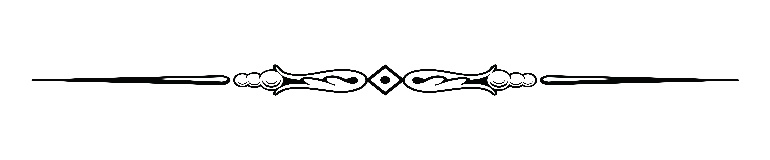 Parish Staff & Ministries Directory      Financial Manager ~ Richard Deardorff ~ 717- 677-8012 or 717-420-3464 (cell)                                             rdeardorff@hbgdiocese.orgDirector of Religious Education ~ Deacon Steve Huete ~ shuete@hbgdiocese.orgAdministrative Assistant ~ Kristen DiDio ~ kdidio@hbgdiocese.orgBuildings & Grounds ~ JB Groff ~ 717-677-8012Music Ministry ~ Phil Mobley ~ 717-677-8012Altar Flowers OPEN - Contact office if you are interestedBereavement MinistryGinny Bittle Catholic Communications/EWTNOpen - Contact office if you are interestedCemeteryContact Parish Office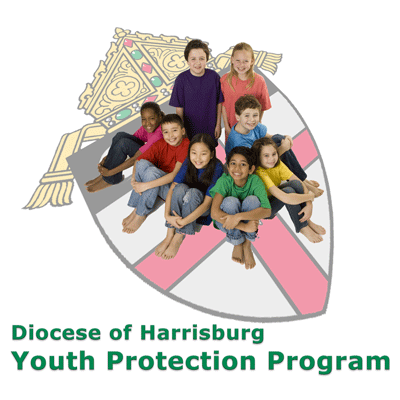 St. Ignatius Loyola RC Church1095 Church Road, Orrtanna, Pennsylvania  17353January 8, 2023: EPIPHANY OF THE LORD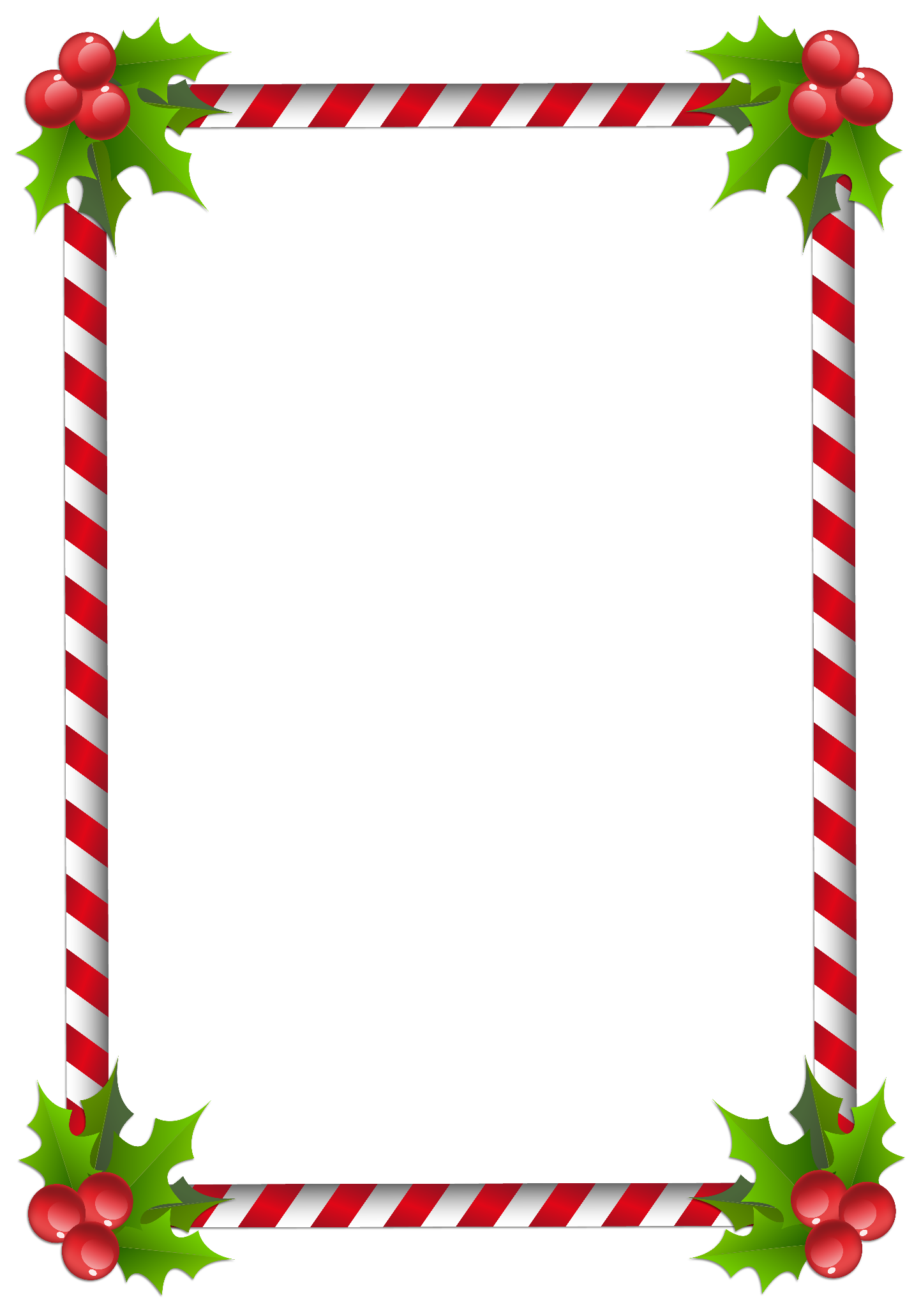 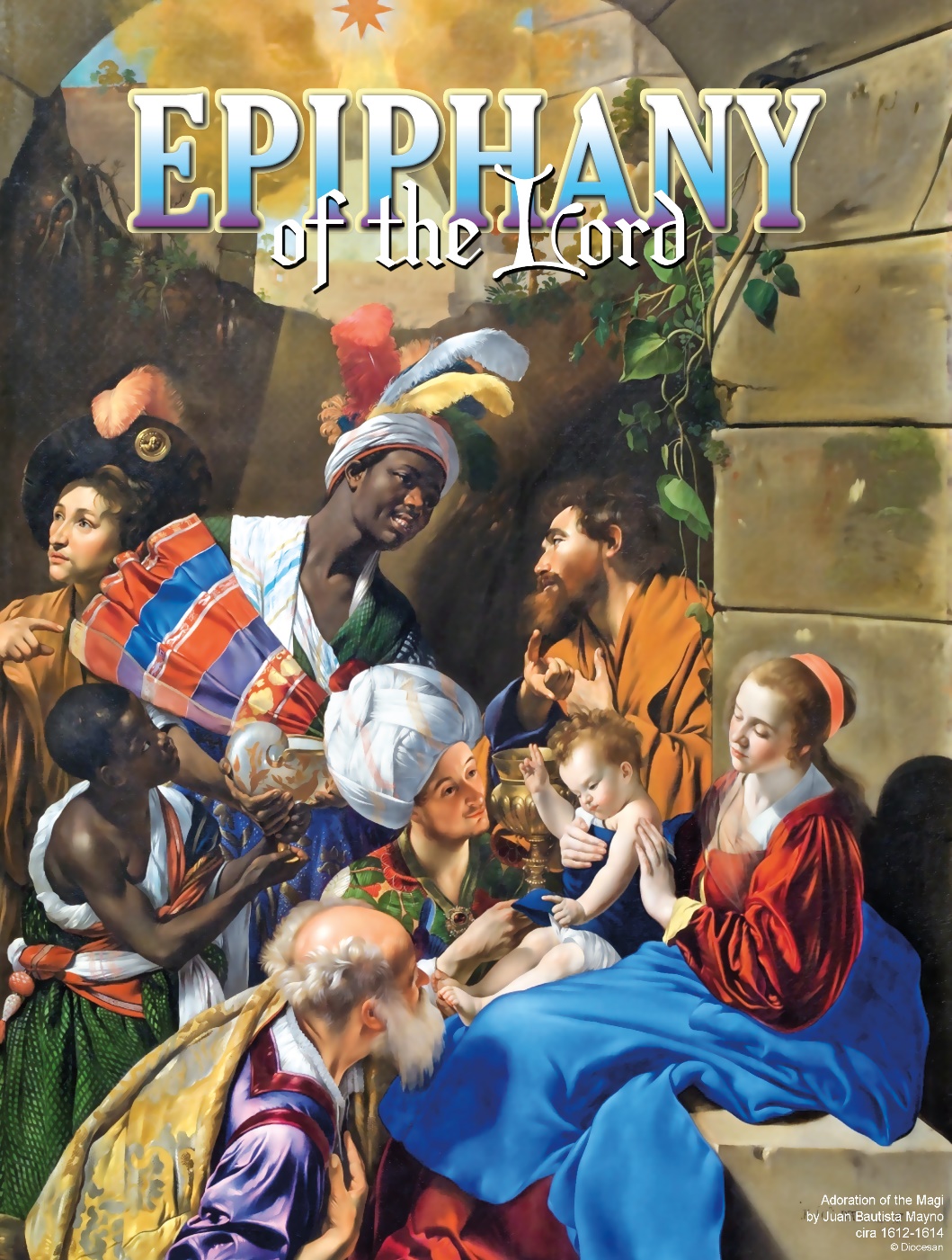 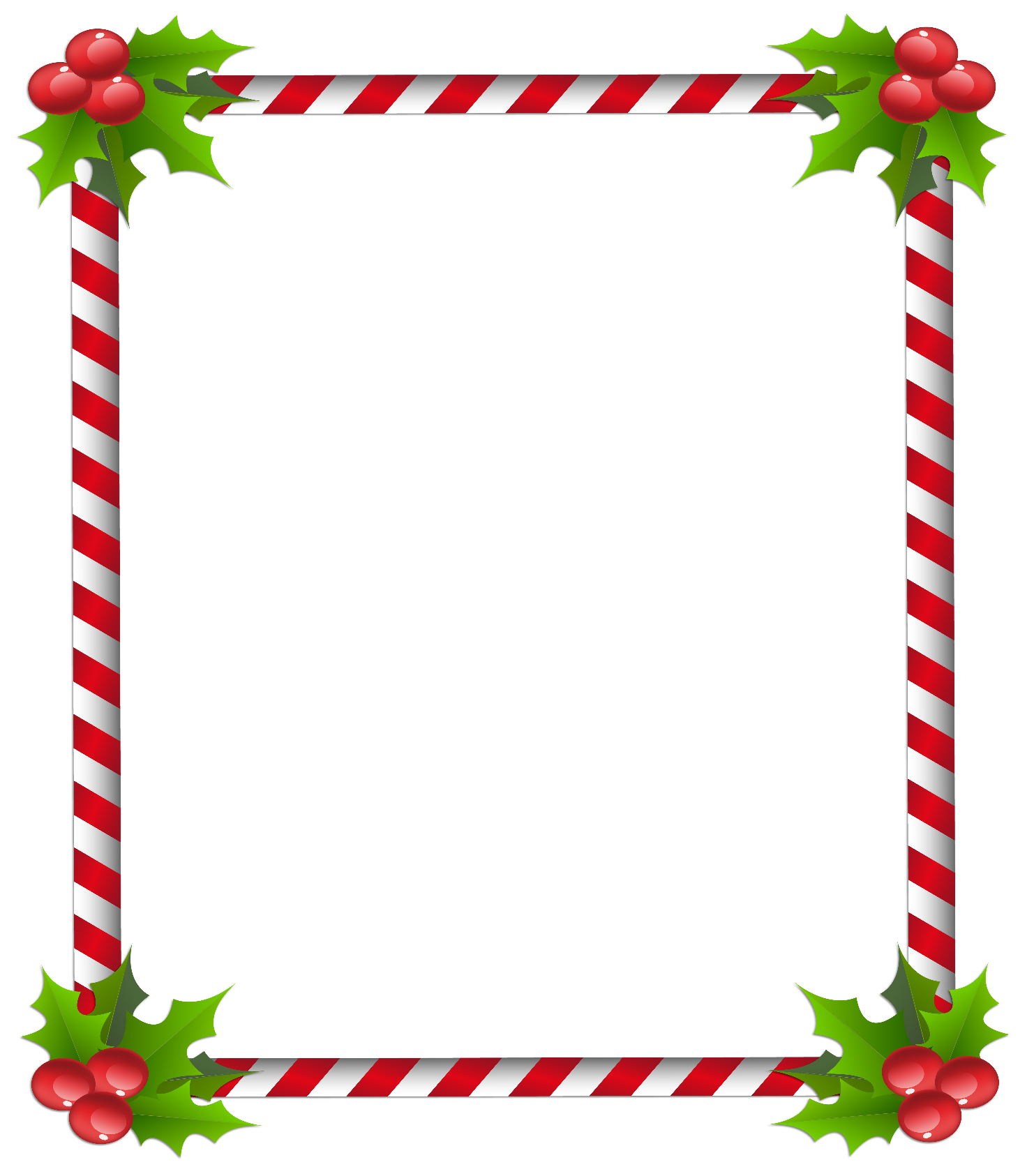 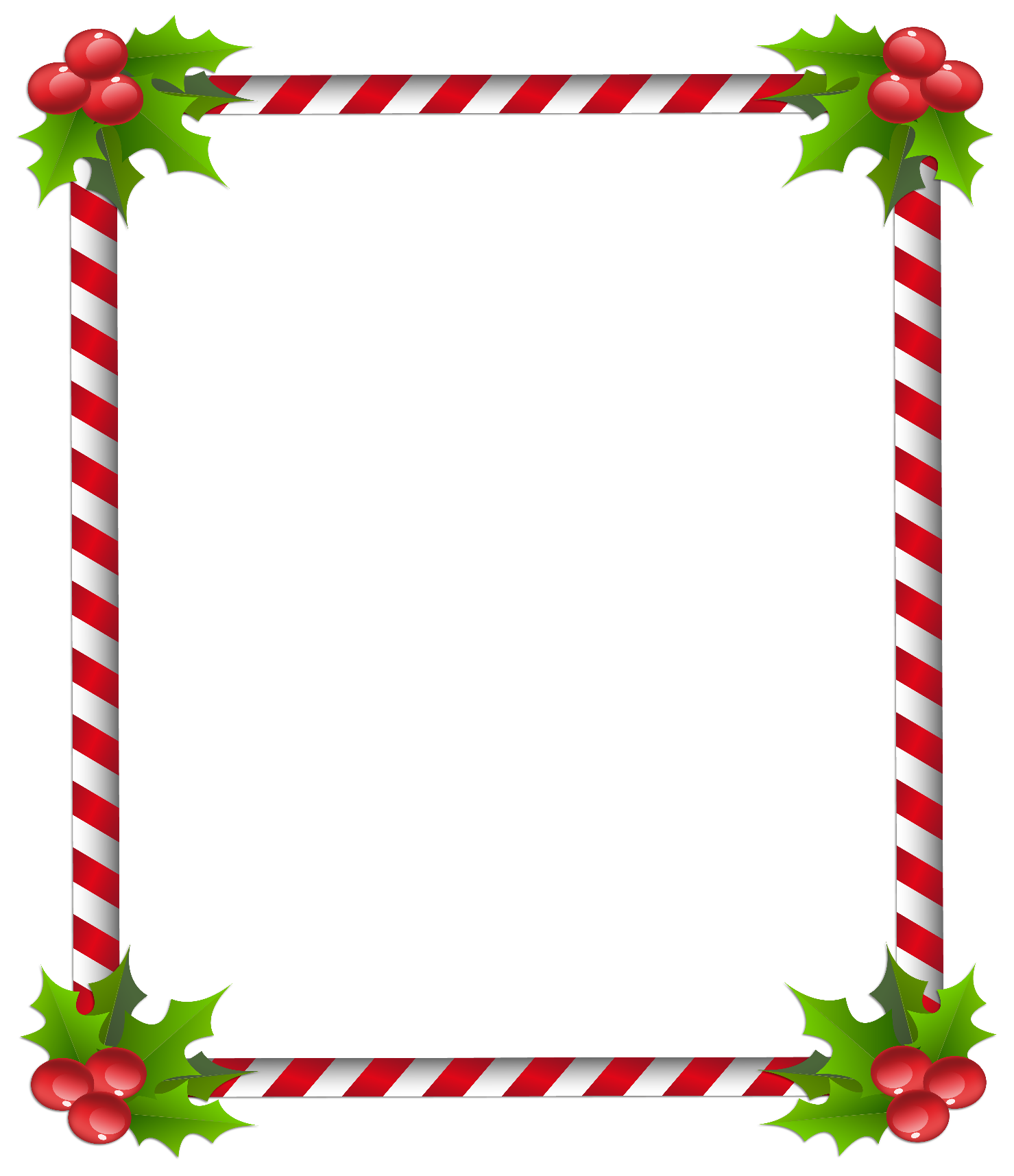 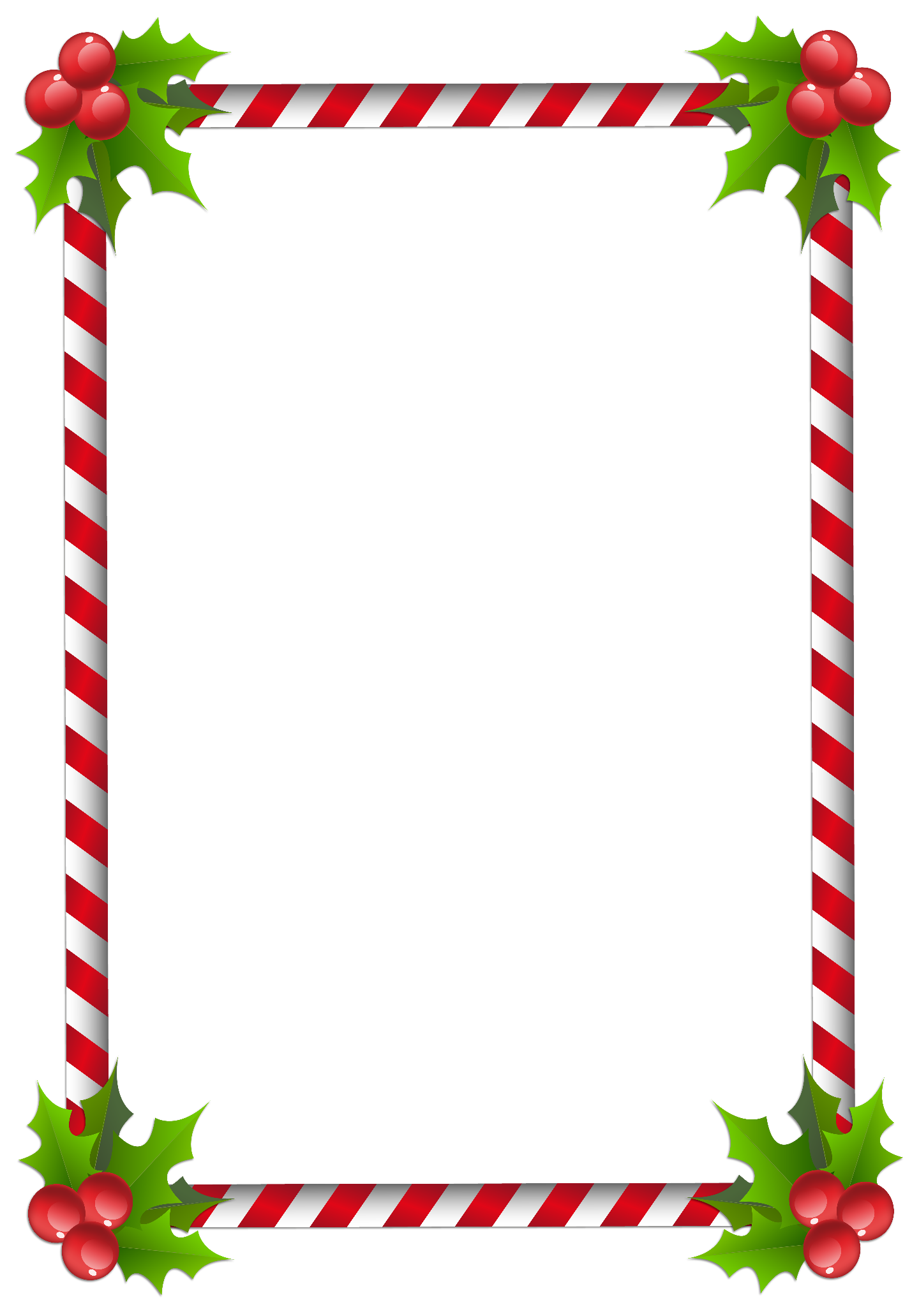 Most Reverend Ronald W. Gainer, Bishop of Harrisburg;Rev. Dominic M. DiBiccaro, Pastor / Deacon Steve Huete, Pastoral Associate            Mass Schedule, Intentions, and Events     for the Week of January 7 ~ January 15, 2023SATURDAY, January 7 - VIGIL MASS for the EPIPHANY of the LORD Is 60:1-6 / Eph 3:2-3a, 5-6 / Mt 2:1-12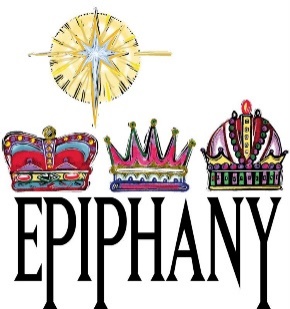 5:00PM  + Frank Charles HaganSUNDAY, January 8 – THE EPIPHANY Is 60:1-6 / Eph 3:2-3a, 5-6 / Mt 2:1-12     OF THE LORD    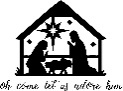 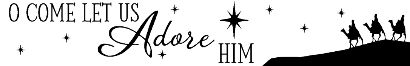 8:00AM  + Linda Sluck                               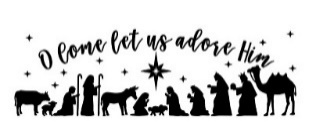 10:30AM - People of the Parish                  Monday, January 9 - THE BAPTISM OF THE LORDIs 42:1-4, 6-7 or Acts 10:34-38 / Mt 3:13-1710:00AM  + Pope Benedict XVI  [Mass added this week only]Parish Office Closed                                                          Tuesday, January 10  (First Week in OT)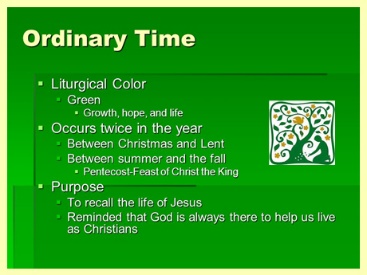 Heb 1:1-6 & 2:5-12 / Mk 1:14-20 & 1:21-2810:00AM  + Julia Weishaar11:00AM: “Something More” Faith Group 6:30PM: Parish CouncilWednesday, January 11  (Weekday in OT)Heb 2:14-18 / Mk 1:29-39  8:00AM - 3:00 PM ~ Office Open 10:00AM: Senior Spirituality Group      -       -      -      -      -      -      -      -      -      -      -      -      -      -      -      -      -      -      -      -      -      -      -      -      -      -      -       -      -      -      -      -      -      -      -      -      -      -      -      -      -      -      -      -      -      -      -        -      -      7:00PM + Ruth Ann RobinsonConfessions heard from 6-6:45PM; Adoration 7:40–8PMThursday, January 12  (Weekday in OT) Heb 3:7-14 / Mk 1:40-45  8:00AM - 3:00 PM ~ Office Open10:00AM  + Judith Weaver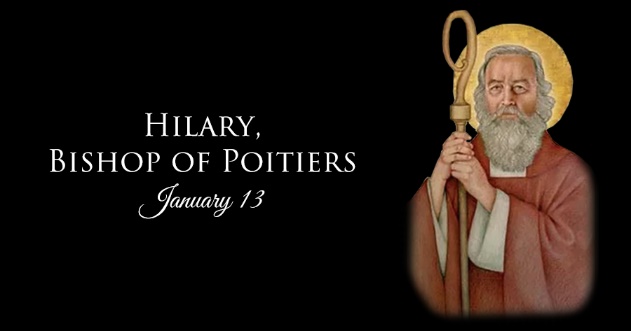 Heb 4:1-5, 11 / Mk 2:1-12        Doctor of the Church10:00AM + Margaret Gracyalny Parish Office CLOSED Saturday, January 14  (Weekday in OT) 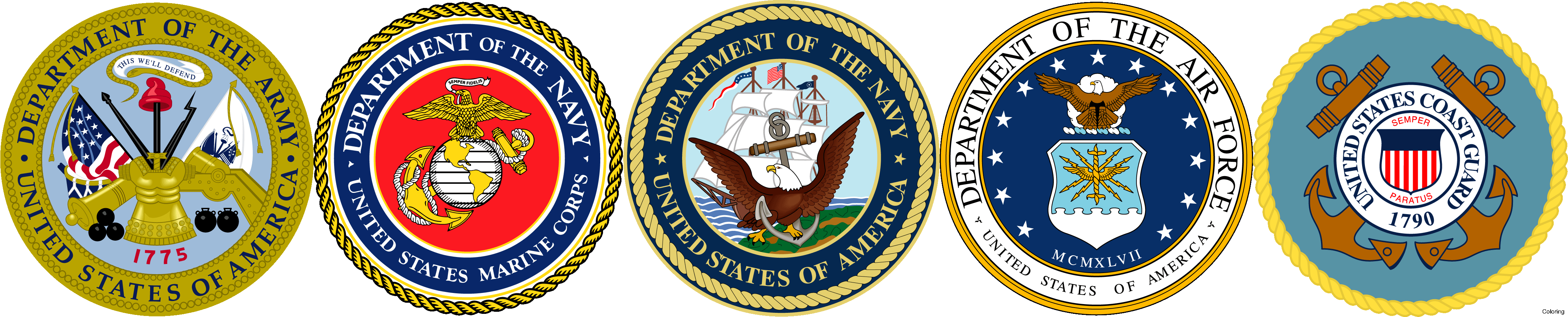 MORNING: Heb 4:12-16 / Mk 2:13-17SATURDAY, January 14-VIGIL MASS 2nd SUNDAY ORDINARY TIMEIs 49:3, 5-6 / 1 Cor 1:1-3 / Jn 1:29-34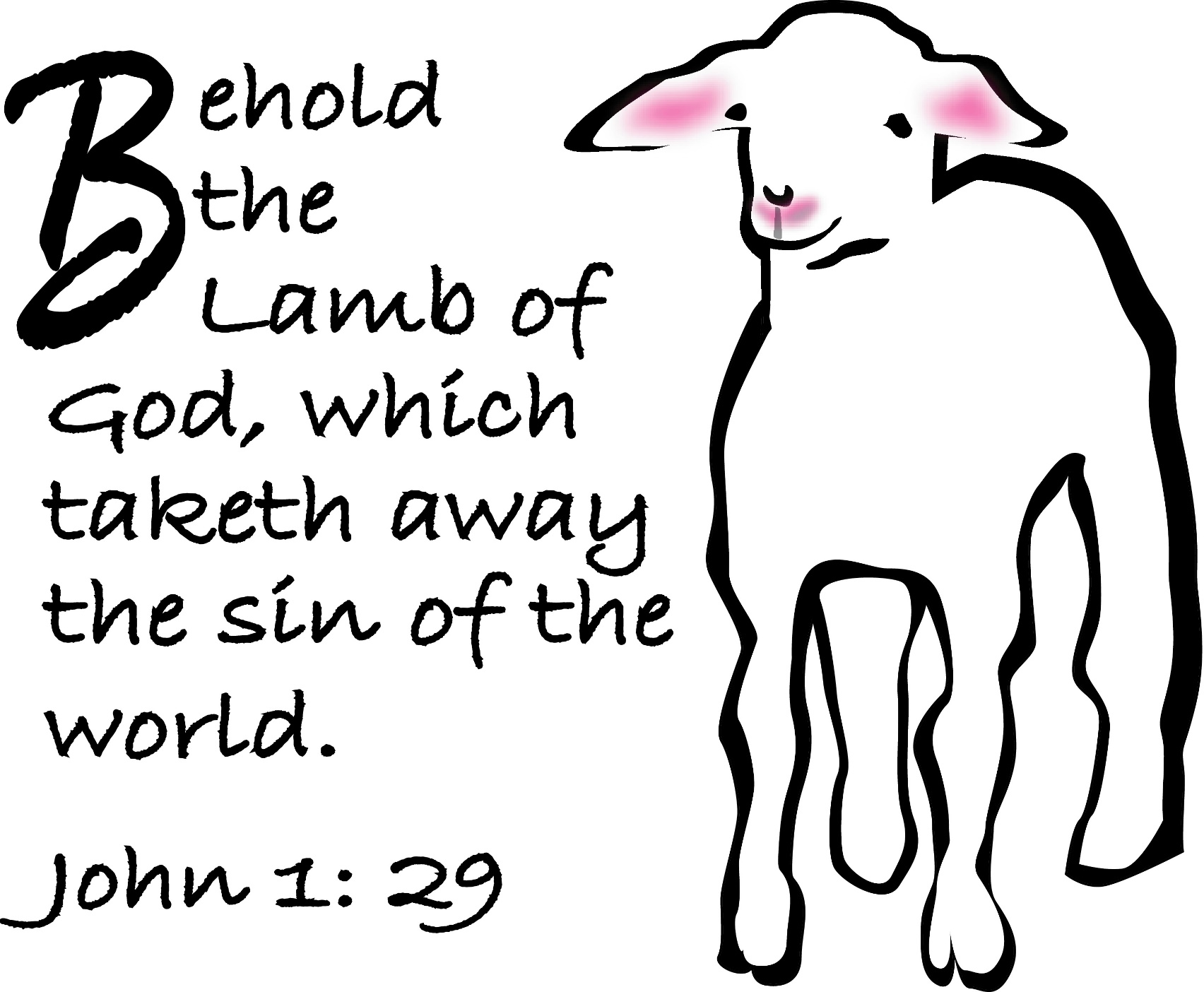 5:00PM  + Terry AcciarriSUNDAY, January 15 – 2ND SUNDAY OTIs 49:3, 5-6 / 1 Cor 1:1-3 / Jn 1:29-34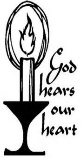 8:00AM  ~ People of the Parish 10:30AM + Joseph Miller                                                 Sunday Collection Summary             Sunday Collection Summary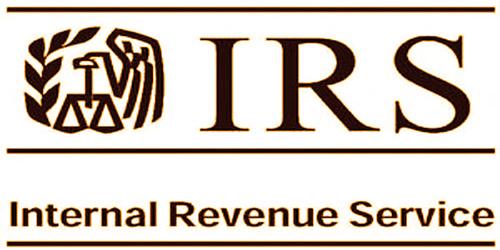         December 31,2022 & January 1, 2023Weekend Collection Regular Offering/Mary, MOG Holy Day	$    3,808.00Candles/Living Faith				$         76.55TOTAL OFFERINGS			$    3,884.55Other IncomeIndividual Contribution			$       200.00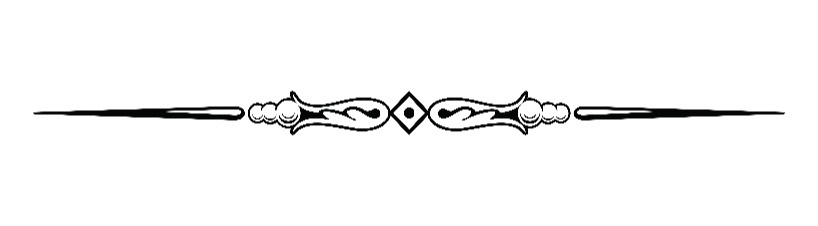 Total Offering 				$     4,084.55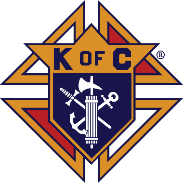 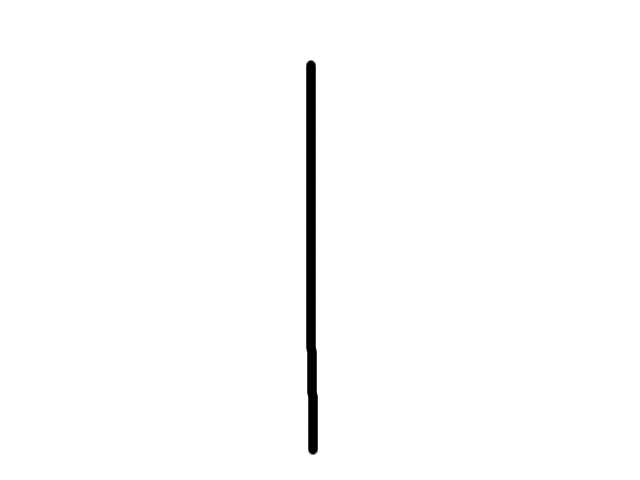 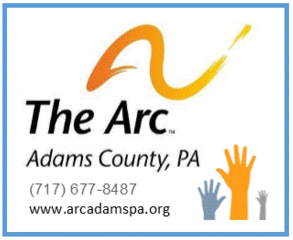 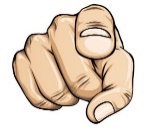 WEEKLY BUDGETARY NEEDS   	$     4,655.68       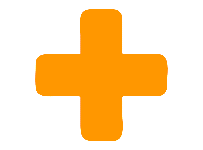 +Overage or (Shortfall) for the month          ($        571.13) 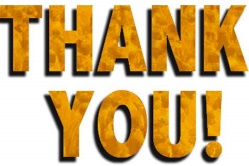 Memorial Donations (Redding)		$          20.00Cemetery Plot	Sales				$        720.00   Christmas (Dec. 18 collection) 		$      5,500.00Christmas (Dec. 25 collection			$      3,979.00Christmas (Jan 1. collection)			$         425.00Total Christmas offerings to date		$      9,904.00– BUDGETED CHRISTMAS COLLECTION           $      8,715.00+Overage or (Shortfall) to budget		+      1,189.00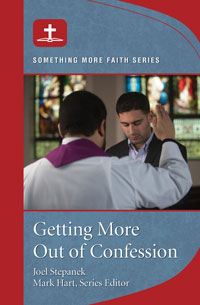 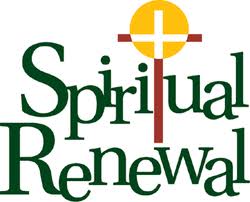 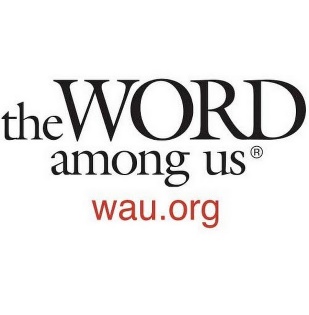 Open Your Heart, Listen to God God always has more for us-more of His love, more of His grace, more of His peace. How can we be open to receiving these gifts – especially as we continue in this Year of our NATIONAL EUCHARISITIC REVIVAL?  Come and see!                      NEXT UP in the "Something More" Faith Series:                     Getting More Out of CONFESSION 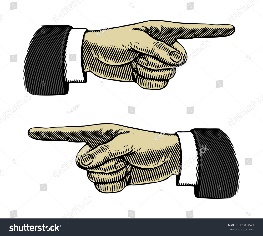 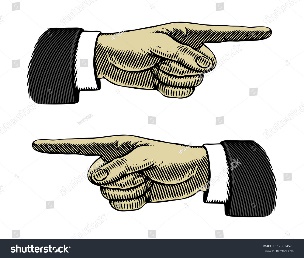                          Tuesdays, 11AM, Starting Jan. 10 to Feb. 7January 22 – Sunday of the Word of God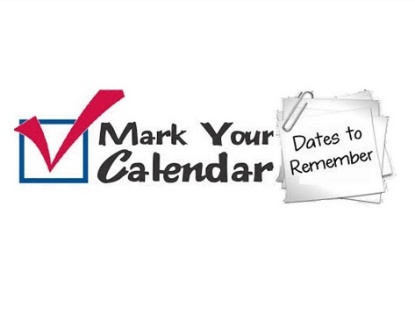 January 22 – 2nd Collection: Cemetery UpkeepFebruary 5 – World Missions MEMBERSHIP SUNDAYFebruary 12 – 2nd Collection: Black & Indian MissionsFebruary 22 – ASH WEDNESDAY                          Falling in Love with a Whom, Not Just a What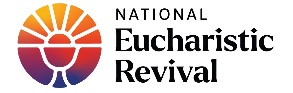 December 9, 2022  |  Adam LaCrosseI have always considered myself a bookworm, or to be more precise, a knowledge-worm.  Growing up with a physical handicap — cerebral palsy — meant that the gifts and talents God gave me were much better suited to the library than athletics.  Thank God for that, because I am not very fast!  Life was always better for me when I had a book to read, and I soaked up my religious education classes with the same enthusiasm and vigor I did for all my other school subjects.  I was proud to be the one with the answers, the one that people turned to when they had questions about the Catholic Church.  But, after I graduated college, something did not feel quite right with my prayer life.  I asked God about it, and He answered with a revelation that shook me to my core. Knowledge was great, but He was calling me deeper.  To put it another way, I knew a lot about Jesus, but I really did not really know Jesus on a personal level.  That was a major problem.  After all, St. Peter was not going to be standing there on my judgment day with a multiple-choice quiz about Catholic doctrine!  Something had to be done — or, rather, I had to really meet Someone … This is my Body, this is my BloodAs it happened, I had been going through a dry spell in my faith, seeing Catholicism as just a set of things to believe, without any bearing on the real struggles and questions that are so prevalent today, especially, “Where does my dignity come from, and can it ever be taken away?”  Turning to the Gospels for comfort, I read with a new intention.  I wanted to get to know Christ as a human person, not just as a God whose commands had to be rightly followed.  Surprisingly, something clicked.  When Christ spoke The Words of Institution at the Last Supper, He kept referring to the word this.  This is my Body; this is my Blood.  It was in that moment of rereading those words that I had heard so often at Mass that the words finally went from my head to my heart. Here He was, Jesus, the great man both fully human and fully Divine.  He was inviting me to get out of my head, stop treating my faith as just an intellectual exercise, and connect on a heart level. That weekend at Mass, I experienced the Eucharist in a whole new light. It was one thing to constantly be told that I truly was receiving Jesus’s Body and Blood, but it was another thing entirely to accept that in my heart. Here I was, a sinner just like everyone else, grateful to receive Jesus not just as a great teacher, but as the God-man who lived, died, and rose, for me.  I could taste the one who poured out every drop of blood He had for me. I became His tabernacle, and His Presence filled every part of me.Limitless LoveThe Eucharist is the closest thing to perfect happiness on this side of Heaven for me.  I am now more confident than I have ever been in God’s limitless love for me, and I yearn to share that love with everyone. Understanding the awesome gift of the Eucharist as a loving union with Christ, has strengthened me to strive to become a more faithful member of His Body, the Church.  Because of this, I can more joyfully bring Christ to others.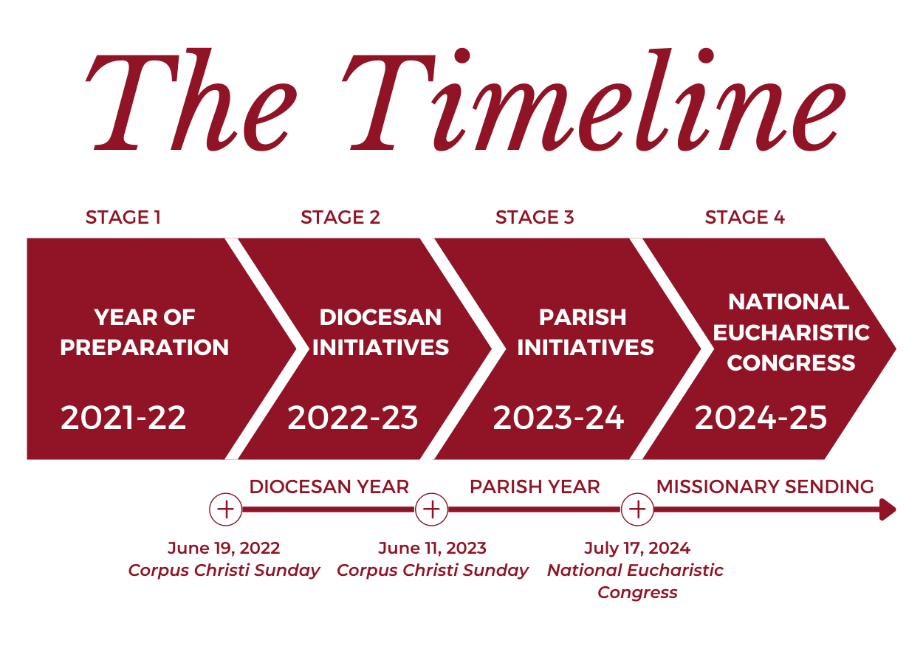 The Holy Father, Pope Francis’ Prayer Intentions for 2023                                                 Entrusted to His Worldwide Prayer Network JANUARY  ~  For educators
We pray that educators may be credible witnesses, teaching fraternity rather than competition, and helping the youngest and most vulnerable above all.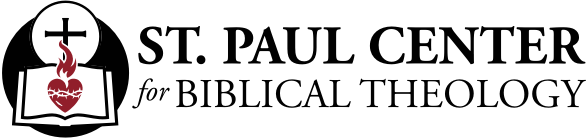 A King to Behold: Scott Hahn Reflectson the Epiphany of the LORDAn “epiphany” is an appearance.  In today’s Readings, with their rising stars, splendorous lights, and mysteries revealed, the Face of the Child born on Christmas Day appears.Herod, in today’s Gospel, asks the chief priests and scribes where the Messiah is to be born.  The answer Matthew puts on their lips says much more, combining two strands of Old Testament promise — one revealing the Messiah to be from the line of David (see 2 Samuel 2:5), the other predicting “a ruler of Isra-el” who will “shepherd His Flock” and whose “greatness shall reach to the ends of the earth” (see Micah 5:1–3).Those promises of Isra-el’s king ruling the nations resound also in today’s Psalm.  The psalm celebrates David’s son, Solomon. His kingdom, we sing, will stretch “to the ends of the earth,” and the world’s kings will pay him homage.  That’s the scene too in today’s First Reading, as nations stream from the East, bearing “gold and frankincense” for Isra-el’s king.The Magi’s pilgrimage in today’s Gospel marks the fulfillment of God’s promises.  The Magi, probably Persian astrologers, are following the Star that Balaam predicted would rise along with the ruler’s staff over the house of Jacob (see Numbers 24:17).Laden with gold and spices, their journey evokes those made to Solomon by the Queen of Sheba and the “kings of the earth” (see 1 Kings 10:2, 25; 2 Chronicles 9:24).  Interestingly, the only other places where frankincense and myrrh are mentioned together are in songs about Solomon (see Song of Songs 3:6; 4:6, 14).One “greater than Solomon” is here (see Luke 11:31).  He has come to reveal that all peoples are “co-heirs” of the royal family of Isra-el, as today’s Epistle teaches.His manifestation forces us to choose: will we follow the signs that lead to Him as the wise Magi did?  Or will we be like those priests and scribes who let God’s words of promise become dead letters on an ancient page?Readings:  Isaiah 60:1–6;  Psalm 72:1–2, 7–8, 10–13;  Ephesians 3:2–3, 5–6;  Matthew 2:1–12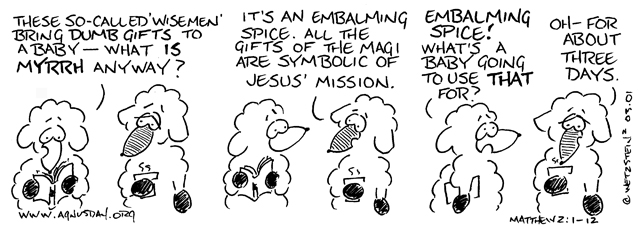 When to Take Down the 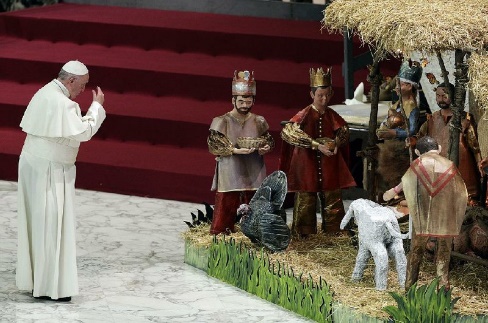 Christmas Crib/Manger/Decorations ZENIT  December 15, 2015  |  by  Fr. Edward McNamaraAnswered by Legionary of Christ Father Edward McNamara, professor of liturgy and dean of theology at the Regina Apostolorum University.Q: My question is simple but causes confusion among us sometimes: When should the crib/Nativity scene come down in the church? Should it happen before the Baptism of the LORD or afterward? A: This and similar questions arise almost every year around this time, so some of what we say now has already been published in earlier pieces. There is not a great deal of what could be deemed “magisterium” on the Christmas crib and other Christmas traditions. Most such traditions are customary and hence are not determined in official norms. Since legitimate varieties in customs do exist, there is not necessarily a right or a wrong answer to this question.With respect to the question as to when to remove the crib, once more customs vary from place to place, and there is no absolute rule. In some places it may be customary to remove the crib after the Epiphany.  In others, and perhaps more commonly, after the feast of the Baptism of the LORD, which marks the end of the official Christmas Season in the current calendar. This feast is usually the Sunday after the Epiphany. However, in those countries that transfer the Epiphany to the Sunday between Jan. 2 and 8, the feast is celebrated on a Monday, Jan. 9, whenever Christmas Day falls on a Sunday and Epiphany falls on Jan. 8. In this case the Christmas season ends on Monday instead of Sunday.In some countries it is not unusual to retain some Christmas decorations until the feast of the Presentation of the LORD on February 2.  [In fact, Saint] John Paul II would make his last visit to the crib in St. Peter’s Square after celebrating the evening Mass on Feb. 2.  After this visit the Nativity scene was [then] dismantled.  [EA]This corresponds to a longstanding custom in which the eve of Candlemas [the Presentation] was the day for removal of Christmas decorations, especially those made of greenery. This tradition is witnessed by poet Robert Herrick (1591-1654) in two of his poems, one of them “Ceremony upon Candelmas Eve”:“Down with the rosemary, and so Down with the bays and mistletoe; Down with the holly, ivy, all, Wherewith ye dress’d the Christmas Hall.”He takes up a similar theme in the first verses of his longer verse, “Ceremonies for Candlemas Eve”: “Down with the rosemary and bays, Down with the mistletoe; Instead of holly, now up-raise, The greener box (for show). The holly hitherto did sway; Let box now domineer, Until the dancing Easter day, Or Easter’s eve appear.” Therefore, at the risk of furthering a state of confusion, I can only say that the best option is to maintain what is already customary in each place.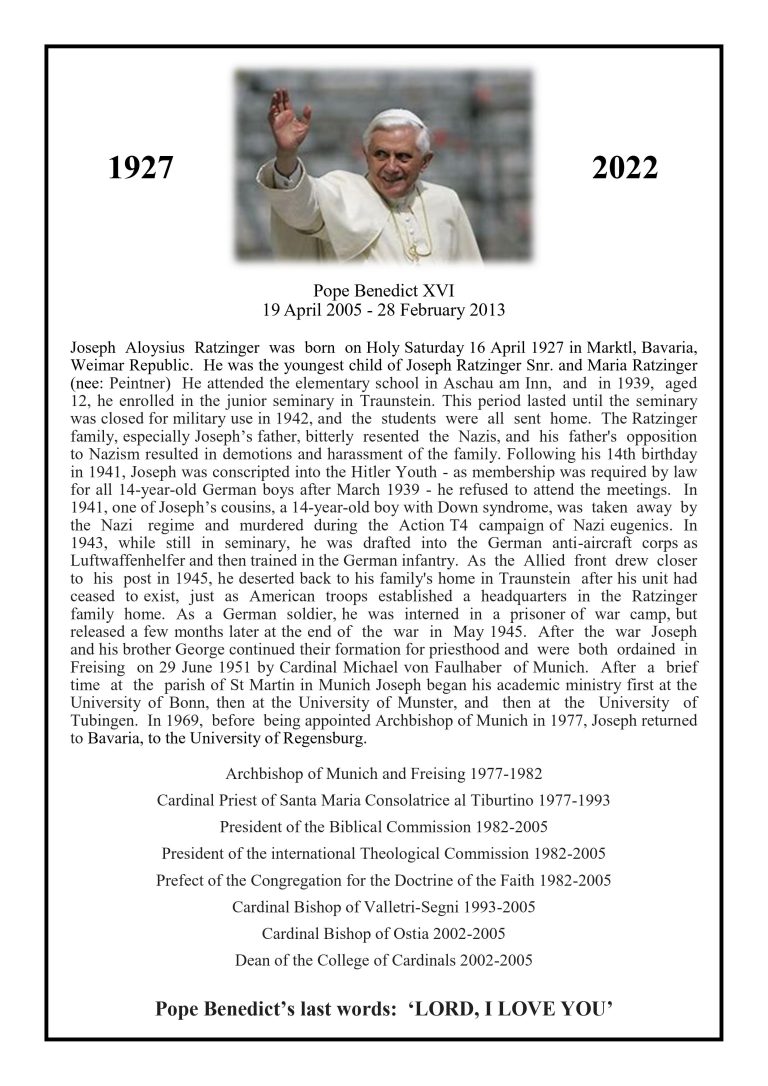 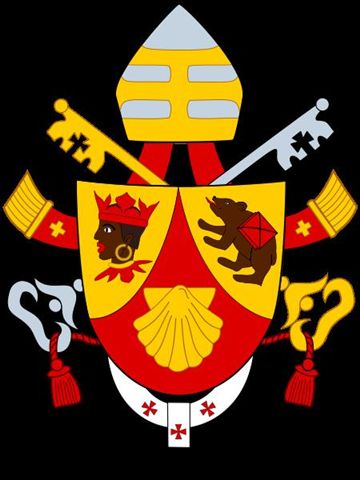 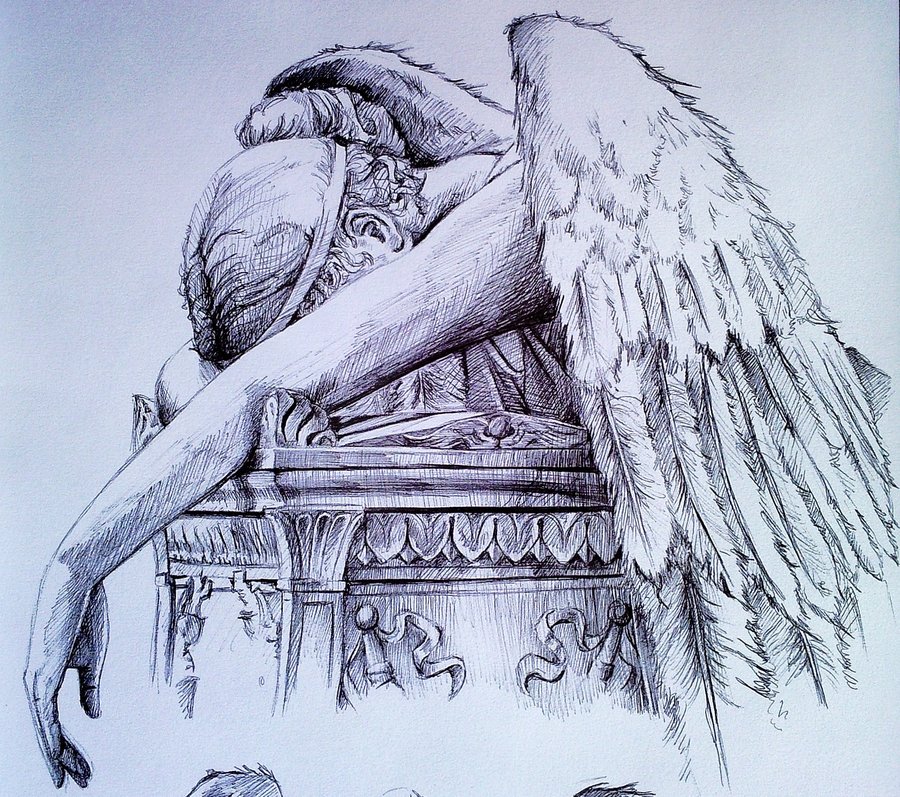 Friday, January 13 – St. Hilary of Poitiers, Bishop & 